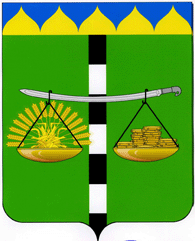 СОВЕТ БЕЙСУГСКОГО СЕЛЬСКОГО ПОСЕЛЕНИЯ ВЫСЕЛКОВСКОГО РАЙОНАсессия     созываРЕШЕНИЕ    от __________________                                                                               № ____поселок БейсугВ соответствии со статьей 28 Федерального закона от 6 октября 2003 года N 131-ФЗ "Об общих принципах организации местного самоуправления в Российской Федерации", руководствуясь Уставом Бейсугского сельского поселения Выселковского района, решил:1. Утвердить Положение о публичных слушаниях в Бейсугском сельском поселении Выселковского района ( прилагается).2. Контроль за исполнением настоящего решения возложить на мандатную комиссию Совета Бейсугского сельского поселения Выселковского района. 3. Настоящее решение обнародовать в установленном порядке и разместить на официальном сайте администрации Бейсугского сельского поселения Выселковского района в информационно-коммуникационной сети «Интернет». 4. Решение вступает в силу со дня его обнародования.            ПРИЛОЖЕНИЕ к решению ___ сессии ___ созываСовета Бейсугского  сельскогопоселения Выселковского районаот ________________  № ______Положениео публичных слушаниях   в Бейсугском сельском поселении Выселковского районаНастоящее Положение о публичных слушаниях в Бейсугском сельском поселении Выселковского района (далее - Положение) разработано в соответствии с Конституцией Российской Федерации, Градостроительным кодексом Российской Федерации, Федеральным законом от 6 октября 2003 г. N 131-ФЗ "Об общих принципах организации местного самоуправления в Российской Федерации" и Уставом Бейсугского сельского поселения Выселковского района.Статья 1. Основные понятияВ настоящем Положении используются следующие основные понятия:публичные слушания - форма реализации прав жителей Бейсугского сельского поселения Выселковского района на участие в процессе принятия решений органами местного самоуправления посредством публичного обсуждения проектов муниципальных правовых актов по вопросам местного значения муниципального образования Бейсугское сельское поселение, а также для обсуждения вопросов, закрепленных федеральными законами;общественные обсуждения - публичные обсуждения общественно значимых вопросов, а также проектов решений органов местного самоуправления с обязательным участием в таком обсуждении уполномоченных лиц указанных органов, представителей граждан и общественных объединений, интересы которых затрагиваются соответствующим решением;представитель общественности - физическое лицо и юридическое лицо, принимающее участие в обсуждении рассматриваемого вопроса (проекта), присутствующее на публичных слушаниях. К представителям общественности не относятся лица, в силу служебных обязанностей принимающие решения по вопросам, вынесенным на публичные слушания, представляющие органы местного самоуправления или государственной власти, или участвующие в их деятельности на основании возмездного договора;уполномоченный орган по проведению публичных слушаний - орган местного самоуправления Бейсугского сельского поселения Выселковского района, или созданный им коллегиальный совещательный орган (оргкомитет, комиссия), уполномоченный в соответствии с законодательством Российской Федерации, правовыми актами Бейсугского сельского поселения Выселковского района осуществлять организационные и иные действия по подготовке и проведению публичных слушаний (далее - организатор публичных слушаний);участники публичных слушаний - представители общественности, в том числе лица, права и законные интересы которых затрагивает или может затронуть проект (вопрос) который выносится на публичные слушания, представители органов местного самоуправления Бейсугского сельского поселения Выселковского района, эксперты публичных слушаний;эксперт публичных слушаний - лицо, обладающее специальными знаниями по вопросам публичных слушаний и определенное в этом статусе организатором публичных слушаний. Эксперт вправе представить в письменном виде рекомендации и предложения по вопросам публичных слушаний и принимать участие в прениях для их аргументации.Статья 2. Цели проведения публичных слушаний или общественных обсужденийПубличные слушания или общественные обсуждения проводятся в целях:- информирования жителей и органов местного самоуправления о фактах и существующих мнениях по вопросам публичных слушаний;- выявления общественного мнения по вопросам публичных слушаний;- подготовки предложений и рекомендаций по вопросам публичных слушаний.Подготовка, проведение и установление результатов публичных слушаний общественных обсуждений осуществляются на основании принципов открытости, гласности, добровольности, независимости экспертов.Статья 3. Вопросы, выносимые на публичные слушания1. На публичные слушания выносятся в обязательном порядке:1) проект Устава Бейсугского  сельского поселения Выселковского района (далее - Устав), а также проект решения Совета Бейсугского сельского поселения Выселковского района о внесении изменений и дополнений в Устав, кроме случаев, когда в Устав вносятся изменения в форме точного воспроизведения положений Конституции Российской Федерации, федеральных законов, устава или законов Краснодарского края в целях приведения данного устава в соответствие с этими нормативными правовыми актами;2) проект местного бюджета и отчет о его исполнении;3) проект стратегии социально-экономического развития Бейсугского поселения Выселковского района;3) проект генерального плана и проект предусматривающий внесение изменений в утвержденный генеральный план;5) проект правил землепользования и застройки и проект, предусматривающий внесение изменений в утвержденные правила землепользования и застройки;6) проект планировки территории, проект межевания территории и проект, предусматривающий внесение изменений в один из указанных утвержденных документов;7) проект правил благоустройства территорий и проекты, предусматривающие внесение изменений в утвержденные правила благоустройства территорий;8) проекты решений о предоставлении разрешений на условно разрешенный вид использования земельного участка или объекта капитального строительства;9) проекты решений о предоставлении разрешения на отклонение от предельных параметров разрешенного строительства, реконструкции объектов капитального строительства;10) вопросы о преобразовании муниципального образования, за исключением случаев, если в соответствии со статьей 13 Федерального закона от 06.10.2003 № 131-ФЗ для преобразования муниципального образования требуется получение согласия населения муниципального образования, выраженного путем голосования либо на сходах граждан.2. Возможность вынесения на публичные слушания иных проектов муниципальных правовых актов Бейсугского сельского поселения Выселковского района и вопросов (далее - проекты, вопросы, подлежащие рассмотрению на публичных слушаниях определяется в соответствии с законодательством Российской Федерации.3. Допускается одновременное проведение публичных слушаний по нескольким вопросам, если это не препятствует всестороннему и полному обсуждению каждого вопроса.4. Организация и проведение публичных слушаний и общественных обсуждений финансируются за счет средств местного бюджета, если иное не установлено законодательством Российской Федерации.5. Граждане, их объединения, организации любых организационно-правовых форм, заинтересованные в проведении публичных слушаний, вправе оказывать организационное и материально-техническое содействие обеспечению проведения публичных слушаний или общественных обсуждений, в том числе предоставлять помещения для проведения слушаний, осуществлять тиражирование и распространение материалов слушаний.Статья 4. Инициаторы публичных слушаний или общественные обсужденийПубличные слушания проводятся по инициативе населения, Совета Бейсугского сельского поселения Выселковского района (далее - Совет), главы Бейсугского сельского поселения Выселковского района (далее - Глава).С инициативой внесения на рассмотрение Совета вопроса о проведении публичных слушаний могут выступать не менее 10 депутатов.Инициатива населения по проведению публичных слушаний или общественных обсуждений может исходить от группы граждан, достигших возраста 18 лет и постоянно проживающих на территории Бейсугского сельского поселения Выселковского района, численностью не менее 100 человек.Статья 5. Назначение публичных слушаний или общественных обсуждений1. Публичные слушания или общественные осуждения, проводимые по инициативе населения или Совета, назначаются решением Совета.Публичные слушания, проводимые по инициативе Главы, назначаются постановлением администрации Бейсугского сельского поселения Выселковского района.Совет и Глава вправе назначить проведение публичных слушаний по вопросам, отнесенным в соответствии с законодательством Российской Федерации, Уставом Бейсугского сельского поселения Выселковского района, правовыми актами Совета к их компетенции.2. Для выдвижения инициативы населения о проведении публичных слушаний или общественных обсуждений и для сбора подписей жителей в поддержку инициативы формируется инициативная группа в количестве не менее 10 человек (далее - инициативная группа).2.1. Инициативная группа представляет в Совет:заявление о назначении публичных слушаний или общественных обсуждений с указанием темы публичных слушаний, общественных обсуждений и обоснование необходимости их проведения, подписанное уполномоченным представителем инициативной группы граждан по форме, согласно приложению N 1;проект муниципального правового акта (в случае его внесения на рассмотрение на публичных слушаниях);пояснительную записку, содержащую обоснование необходимости принятия муниципального правового акта, с указанием его целей и основных положений (в случае его внесения на рассмотрение на публичных слушаниях);финансово-экономическое обоснование (в случае внесения на рассмотрение на публичных слушаниях муниципального правового акта, реализация которого потребует дополнительных материальных и иных затрат);список членов инициативной группы граждан по форме согласно приложению N 2;протокол собрания, на котором было принято решение о создании инициативной группы граждан и выдвижении инициативы о проведении публичных слушаний в Совет;сопроводительное письмо, подписанное уполномоченным представителем инициативной группы, содержащее перечень представленных инициативной группой документов с указанием количества листов, а также докладчика проекта муниципального правового акта (в случае внесения проекта муниципального правового акта на рассмотрение на публичных слушаниях).Заявление и протокол должны быть подписаны председательствующим (уполномоченным представителем инициативной группы граждан) и секретарем собрания инициативной группы.2.2. Заявление считается поданным, если в Совет представлены одновременно все документы, определенные в подпункте 2.1 настоящей статьи.2.3. В течение 30 календарных дней со дня поступления в Совет заявления и прилагаемых к нему документов инициативной группой должны быть собраны и представлены подписи жителей, поддерживающих инициативу проведения публичных слушаний - по форме согласно приложению N 3 к настоящему Положению, в количестве не менее - 100 подписей жителей Бейсугского сельского поселения Выселковского района, достигших возраста 18 лет и постоянно проживающих на территории Бейсугского сельского поселения Выселковского района.Подписи могут собираться со дня, следующего за днем подачи заявления о назначении публичных слушаний в Совет. Не допускается вносить в подписной лист (приложение N 3) сведения нерукописным способом или карандашом. Исправления в соответствующих сведениях о гражданах и в датах их внесения в подписной лист и удостоверительной надписи должны быть соответственно оговорены гражданами и сборщиками подписей.2.4. В течение 10 дней со дня представления подписных листов Совет создает рабочую группу и проводит проверку представленных в подписных листах сведений.По результатам проверки подписей и данных, содержащихся в подписных листах, подпись может быть признана действительной либо недействительной. Подпись является действительной, если не установлена ее недействительность в соответствии с настоящим Положением.Недействительными подписями, то есть подписями, собранными с нарушением порядка сбора подписей и (или) оформления подписного листа, признаются:1) подписи, собранные вне периода сбора подписей;2) подписи лиц, не достигших возраста 18 лет; не проживающих постоянно на территории Бейсугского сельского поселения Выселковского района;3) подписи граждан без указания даты собственноручного внесения своей подписи в подписной лист;4) подписи, сведения о которых внесены в подписной лист нерукописным способом или карандашом;5) подписи с исправлениями в соответствующих им сведениях о гражданах и в датах их внесения в подписной лист, если эти исправления специально не оговорены гражданами, сборщиками подписей;6) все подписи в подписном листе, форма которого не соответствует требованиям приложения N 3 к настоящему Положению.Результаты проверки оформляются протоколом проверки подписных листов согласно приложению N 4.2.5. На очередном заседании Совета, но не позднее 15 календарных дней со дня поступления подписных листов, принимается решение о назначении публичных слушаний либо об отклонении заявления о назначении публичных слушаний в случаях, если:1) выносимые на публичные слушания вопросы не относятся к компетенции органов местного самоуправления;2) вопросы не подлежат обсуждению на публичных слушаниях;3) количество представленных действительных подписей недостаточно для выдвижения инициативы населения о проведении публичных слушаний.2.6. Отклонение заявления о назначении публичных слушаний не является препятствием для повторного внесения инициативной группой документов для назначения публичных слушаний при условии устранения нарушений, вызвавших отказ.2.7. Вопрос о назначении публичных слушаний рассматривается Советом в соответствии с регламентом Совета.2.8. В случае отклонения заявления о назначении публичных слушаний, Совет в течение 5 рабочих дней направляет в адрес уполномоченного представителя инициативной группы граждан письменное мотивированное уведомление.3. В постановлении администрации Бейсугского сельского поселения Выселковского района или решении Совета о назначении публичных слушаний, (далее - решение о назначении публичных слушаний), указываются:тема публичных слушаний;инициатор проведения публичных слушаний;организатор публичных слушаний;дата и время проведения публичных слушаний;место проведения публичных слушаний;сроки и место представления предложений и замечаний по вопросам, проектам, выносимым на публичные слушания;порядок проведения публичных слушаний;порядок определения результатов публичных слушаний.Дата проведения публичных слушаний - не позднее 30 дней со дня принятия решения о назначении публичных слушаний, если иное не установлено федеральными законами, законами Краснодарского края, Уставом и настоящим Положением.Информирование жителей Бейсугского сельского поселения Выселковского района о назначении публичных слушаний осуществляется путем опубликования в средствах массовой информации (обнародования) и размещения на официальном сайте Бейсугского сельского поселения Выселковского района в информационно-телекоммуникационной сети "Интернет", не позднее чем за 10 календарных дней до дня проведения публичных слушаний (если иное не предусмотрено федеральными законами, законами Краснодарского края, Уставом, настоящим Положением) решения о назначении публичных слушаний с приложенным проектом обсуждаемого муниципального правового акта (в случае его внесения на рассмотрение на публичные слушания).4. Для оповещения жителей Бейсугского сельского поселения Выселковского района о времени и месте проведения публичных слушаний, ознакомления с проектом муниципального правого акта, представления своих замечаний и предложений по вынесенному на обсуждение проекту муниципального правого акта, а также других мер, обеспечивающих участие в публичных слушаниях жителей Бейсугского сельского поселения Выселковского района, опубликования (обнародования) результатов публичных слушаний, включая мотивированное обоснование принятых решений может использоваться федеральная государственная информационная система "Единый портал государственных и муниципальных услуг (функций)", в соответствии с порядком использования, установленным Правительством Российской Федерации.Статья 6. Организация подготовки к публичным слушаниям или общественным обсуждениям1. Не позднее чем через 5 календарных дней со дня принятия решения о назначении публичных слушаний, общественных обсуждений проводится первое заседание организатора публичных слушаний общественных обсуждений.2. Организатор публичных слушаний и общественных обсуждений:содействует участникам публичных слушаний, общественных обсуждений в получении информации, необходимой им для подготовки предложений и замечаний по вопросу, проекту, подлежащему рассмотрению на публичных слушаниях, общественных обсуждений;при необходимости составляет список экспертов публичных слушаний, общественных обсуждений и направляет им приглашения;утверждает регламент публичных слушаний, общественных слушаний;в день проведения публичных слушаний, общественных обсуждений регистрирует участников публичных слушаний, общественных обсуждений;организует подготовку:итогового документа - протокола публичных слушаний по проектам, вопросам, подлежащим рассмотрению на публичных слушаниях, указанным в пунктах 1-3 части 1 статьи 3 настоящего Положения (приложение N 5) в порядке, установленном настоящим Положением;протокола публичных слушаний и общественных обсуждений и заключения о результатах публичных слушаний, общественных обсуждений по проектам, вопросам, подлежащим рассмотрению на публичных слушаниях, общественных обсуждений, указанным в пунктах 4-9 части 1 статьи 3 настоящего Положения (приложения N 6, 7 соответственно) в порядке, установленном настоящим Положением;заключения о результатах публичных слушаний, общественным обсуждениям по вопросам, подлежащим рассмотрению на публичных слушаниях, общественных обсуждениях указанным в пунктах 4-9 части 1 статьи 3 настоящего Положения (приложение N 7);обеспечивает всем участникам публичных слушаний, общественных обсуждений свободный доступ к имеющимся в его распоряжении материалам, касающимся проекта (вопроса), вынесенного на публичные слушания, общественные обсуждения;осуществляет иные организационные действия по подготовке и проведению публичных слушаний, общественных обсуждений.3. Организатор публичных слушаний, общественных обсуждений подотчетен в своей деятельности органу Бейсугского сельского поселения Выселковского района, принявшему решение о назначении публичных слушаний, общественных обсуждений.Статья 7. Оповещение о публичных слушаниях1. Уполномоченный орган оповещает жителей муниципального образования о проводимых публичных слушаниях через средства массовой информации и иными способами не позднее, чем за 10 дней до даты их проведения.2. Опубликованная (обнародованная) информация должна содержать:1) вопрос (вопросы) публичных слушаний;2) информацию об инициаторе их проведения;3) указание времени и места проведения публичных слушаний;4) контактную информацию уполномоченного органа;5) адрес помещения, иного места, в котором имеется возможность ознакомиться с полной информацией о подготовке и проведении публичных слушаний, подать заявку для выступления на публичных слушаниях, время (режим) ознакомления, подачи заявки, иная необходимая информация.Статья 8. Сроки и порядок подачи предложений и замечаний1. Участники публичных слушаний по проектам, вопросам, подлежащим рассмотрению на публичных слушаниях, указанным в пунктах 1-3, 4-10 части 1 статьи 3 настоящего Положения, имеют право вносить предложения и замечания, касающиеся таких проектов, вопросов в письменной форме в адрес организатора публичных слушаний, общественных обсуждений и (или) в письменной или устной форме в ходе проведения публичных слушаний, общественных обсуждений.Внесенные участниками публичных слушаний, общественных обсуждений по указанным проектам, вопросам предложения и замечания, подлежат регистрации, а также обязательному рассмотрению организатором публичных слушаний, общественных обсуждений.2. Участники публичных слушаний, общественных обсуждений по проектам, подлежащим рассмотрению на публичных слушаниях, указанным в пунктах 4-9 части 1 статьи 3 настоящего Положения, в целях идентификации представляют сведения о себе (фамилию, имя, отчество (при наличии), дату рождения, адрес места жительства (регистрации) - для физических лиц; наименование, основной государственный регистрационный номер, место нахождения и адрес - для юридических лиц) с приложением документов, подтверждающих такие сведения. Участники публичных слушаний, являющиеся правообладателями соответствующих земельных участков и (или) расположенных на них объектов капитального строительства и (или) помещений, являющихся частью указанных объектов капитального строительства, также представляют сведения соответственно о таких земельных участках, объектах капитального строительства, помещениях, являющихся частью указанных объектов капитального строительства, из Единого государственного реестра недвижимости и иные документы, устанавливающие или удостоверяющие их права на такие земельные участки, объекты капитального строительства, помещения, являющиеся частью указанных объектов капитального строительства.3. Обработка персональных данных участников публичных слушаний, общественных обсуждений осуществляется с учетом требований, установленных Федеральным законом от 27 июля 2006 г. N 152-ФЗ "О персональных данных".4. В период размещения проектов, подлежащих рассмотрению на публичных слушаниях и информационных материалов к ним на официальном сайте администрации Бейсугского сельского поселения Выселковского района, в отношении которого подготовлен проект, подлежащий рассмотрению на публичных слушаниях и проведения экспозиции или экспозиций таких проектов участники публичных слушаний, общественных обсуждений прошедшие в соответствии с частью 2 настоящей статьи идентификацию, имеют право вносить предложения и замечания, касающиеся таких проектов:в письменной или устной форме в ходе проведения собрания или собраний участников публичных слушаний, общественных обсуждений;в письменной форме в адрес организатора публичных слушаний, общественных обсуждений;посредством записи в книге (журнале) учета посетителей экспозиции проекта, подлежащего рассмотрению на публичных слушаниях, общественных обсуждениях.5. Внесенные участниками публичных слушаний, прошедшими в соответствии с частью 2 настоящей статьи идентификацию, предложения и замечания, подлежат регистрации, а также обязательному рассмотрению организатором публичных слушаний, общественных обсуждений, за исключением случая выявления факта представления участником публичных слушаний недостоверных сведений.6. Участники публичных слушаний, общественных обсуждений вправе свободно высказывать свое мнение и вносить предложения и замечания по проекту, вопросу, подлежащему рассмотрению на публичных слушаниях, общественных обсуждениях.Участники публичных слушаний обязаны соблюдать регламент публичных слушаний и общественный порядок.7. Для размещения материалов и информации, указанных в пункте 2 статьи 7 настоящего Положения, а также для расширения возможностей представления жителями Бейсугского сельского поселения Выселковского района своих замечаний и предложений по проекту муниципального правового акта, а также для участия жителей Бейсугского сельского поселения Выселковского района в публичных слушаниях с соблюдением требований об обязательном использовании для таких целей официального сайта может использоваться федеральная государственная информационная система «Единый портал государственных и муниципальных услуг (функций)», порядок использования которой для указанных целей устанавливается Правительством Российской Федерации (далее - единый портал).Возможность представления замечаний и предложений по вынесенному на обсуждение проекту муниципального правового акта , а также участия в публичных слушаниях с использованием единого портала обеспечивается гражданам Российской Федерации, имеющим подтвержденную учетную запись в федеральной государственной информационной системе «Единая система идентификации и аутентификации в инфраструктуре, обеспечивающей информационно-технологическое взаимодействие информационных систем, используемых для предоставления государственных и муниципальных услуг в электронной форме.Представление жителями Бейсугского сельского поселения Выселковского района замечаний и предложений по вынесенному на обсуждение проекту муниципального правового акта, а также участие в публичных слушаниях в соответствии с частью 4 статьи 28 Федерального закона обеспечиваются с использованием единого портала после прохождения авторизации на едином портале с использованием федеральной государственной информационной системы «Единая система идентификации и аутентификации в инфраструктуре, обеспечивающей информационно-технологическое взаимодействие информационных систем, используемых для предоставления государственных и муниципальных услуг в электронной форме.Замечания и предложения по вынесенному на обсуждение проекту муниципального правового акта могут быть представлены жителями Бейсугского сельского поселения Выселковского района с использованием единого портала с даты опубликования сведений о времени и месте проведения публичных слушаний, размещения проекта муниципального правового акта путем направления замечаний и предложений по вынесенному на обсуждение проекту муниципального правового акта, а также сведений о своих фамилии, имени, отчестве (при наличии), реквизитах основного документа, удостоверяющего личность гражданина, дате рождения и адресе регистрации по месту жительства муниципального образования.   Замечания и предложения по вынесенному на обсуждение проекту муниципального правового акта направляются в личный кабинет администрации Бейсугского сельского поселения Выселковского района. Администрация Бейсугского сельского поселения Выселковского района обрабатывает поступившие замечания и предложения по вынесенному на обсуждение проекту муниципального правового акта с использованием личного кабинета администрации Бейсугского сельского поселения Выселковского района.  Статья 9. Проведение публичных слушаний, общественных обсуждений1. Публичные слушания, общественные обсуждения проводятся в форме собрания (собраний) участников публичных слушаний.Публичные слушания или общественные обсуждения проводятся в день, время и в месте, указанных в решении о назначении публичных слушаний или общественных обсуждений, независимо от количества участников.2. В день проведения публичных слушаний или общественных обсуждений организатор публичных слушаний обеспечивает регистрацию участников публичных слушаний, общественных обсуждений.3. Председательствующим на публичных слушаниях или общественных обсуждений является председатель уполномоченного органа.4. При проведении публичных слушаний или общественных обсуждений ведется протокол.5. Председатель открывает публичные слушания или общественные обсуждения, оглашает вопросы, проекты, подлежащие рассмотрению на публичных слушаниях или общественных слушаниях, инициаторов их проведения, организатора публичных слушаний или общественных обсуждений.6. Председательствующий предоставляет слово докладчику (содокладчикам) и приглашенным экспертам. В случае отсутствия эксперта председательствующий зачитывает рекомендации и предложения отсутствующего эксперта.7. После выступления экспертов председательствующий предоставляет слово желающим выступить участникам публичных слушаний, общественных обсуждений. Очередность выступлений участников публичных слушаний, общественных обсуждений определяется очередностью подачи предложений и замечаний организатору публичных слушаний, общественных обсуждений.8. Участники публичных слушаний или общественных обсуждений, в том числе и эксперты, вправе снять свои рекомендации, предложения и замечания и (или) присоединиться к предложениям и замечаниям, выдвинутым другими участниками публичных слушаний, общественных обсуждений.9. По итогам обсуждений составляется единый список предложений и рекомендаций по решению вопроса местного значения, вынесенного на публичные слушания или общественные обсуждения.10. Решение об одобрении рекомендаций принимается путем открытого голосования простым большинством голосов от числа зарегистрированных участников публичных слушаний, общественных обсуждений. Вопрос об отклонении всех предложенных вариантов решения вопроса местного значения (проекта муниципального нормативного акта) также ставится на голосование. Результаты голосования по всем рекомендациям заносятся в протокол.Результаты публичных слушаний или общественных обсуждений определяются организатором, с учетом мнений участников публичных слушаний, общественных обсуждений поступивших предложений и замечаний, одобренных большинством участников публичных слушаний, общественных обсуждений рекомендаций.11. По результатам публичных слушаний по проектам (вопросам), подлежащим рассмотрению на публичных слушаниях, указанным в пунктах 1-3 части 1 статьи 3 настоящего Положения организатор публичных слушаний составляет итоговый документ - протокол публичных слушаний, содержащий обобщенную информацию о ходе публичных слушаний, в том числе о мнениях их участников, поступивших предложениях и заявлениях, об одобренных большинством участников публичных слушаний рекомендациях, место и время проведения публичных слушаний, установленные факты и обстоятельства, выводы (решения, принятые по результатам публичных слушаний) по форме согласно приложению N 5.По проектам, вопросам, подлежащим рассмотрению на публичных слушаниях, общественных обсуждениях указанным в пунктах 4-9 части 1 статьи 3 настоящего Положения оформляется протокол публичных слушаний, общественных обсуждений по форме согласно приложению N 6 к настоящему Положению, в котором указываются:1) дата оформления протокола публичных слушаний, общественных обсуждений;2) информация об организаторе публичных слушаний, общественных обсуждений;3) информация, содержащаяся в опубликованном оповещении о начале публичных слушаний, общественных обсуждений, дата и источник его опубликования;4) информация о сроке, в течение которого принимались предложения и замечания участников публичных слушаний, общественных обсуждениях, о территории, в пределах которой проводятся публичные слушания, общественные обсуждения;5) все предложения и замечания участников публичных слушаний, общественных обсуждений с разделением на предложения и замечания граждан, являющихся участниками публичных слушаний, общественных обсуждений и постоянно проживающих на территории, в пределах которой проводятся публичные слушания, общественные предложения и предложения, и замечания иных участников публичных слушаний, общественных обсуждений.Протокол публичных слушаний по проектам (вопросам), подлежащим рассмотрению на публичных слушаниях, указанным в пунктах 1-3 части 1 статьи 3 настоящего Положения, подлежит опубликованию (обнародованию) и размещается на официальном сайте администрации Бейсугского сельского поселения Выселковского района в информационно-телекоммуникационной сети "Интернет".Протокол публичных слушаний по проектам, вопросам, подлежащим рассмотрению на публичных слушаниях, указанным в пунктах 1-3 части 1 статьи 3 настоящего Положения носит рекомендательный характер.12. На основании протокола публичных слушаний, общественных обсуждений по проектам, вопросам, подлежащим рассмотрению на публичных слушаниях, указанным в пунктах 4-9 части 1 статьи 3 настоящего Положения составляется заключение о результатах публичных слушаний, общественных обсуждений (приложение N 7), в котором указываются:1) дата оформления заключения о результатах публичных слушаний, общественных обсуждений;2) наименование вопроса, проекта, рассмотренного на публичных слушаниях общественных обсуждений;3) инициатор проведения публичных слушаний, общественных обсуждений;4) дата, номер и наименование правового акта о назначении публичных слушаний, общественных обсуждений, а также дата его опубликования (обнародования);5) реквизиты протокола публичных слушаний, общественных обсуждений, на основании которого подготовлено заключение о результатах публичных слушаний, общественных обсуждений;6) организатор публичных слушаний, общественных обсуждений;7) сведения о количестве участников публичных слушаний, общественных обсуждений, которые приняли участие в публичных слушаниях, общественных обсуждениях информация об экспертах публичных слушаний;8) содержание внесенных предложений и замечаний участников публичных слушаний, общественных обсуждений (с разделением на предложения и замечания граждан, являющихся участниками публичных слушаний и постоянно проживающих на территории, в пределах которой проводятся публичные слушания, общественных обсуждений и предложения, и замечания иных участников публичных слушаний, общественных обсуждений). В случае внесения несколькими участниками публичных слушаний, общественных обсуждений одинаковых предложений и замечаний допускается обобщение таких предложений и замечаний;9) аргументированные рекомендации организатора публичных слушаний, общественных обсуждений о целесообразности или нецелесообразности учета внесенных участниками публичных слушаний, общественных обсуждений предложений и замечаний и выводы по результатам публичных слушаний.13. По результатам публичных слушаний по вопросам, подлежащим рассмотрению на публичных слушаниях, указанным в пунктах 9 части 1 статьи 3 настоящего Положения организатор публичных слушаний составляет заключение о результатах публичных слушаний по форме согласно приложению N 8 (прилагается).14. Заключение о результатах публичных слушаний, общественных обсуждений по проектам, вопросам, подлежащим рассмотрению на публичных слушаниях, общественных обсуждений указанных в пунктах 4-9 части 1 статьи 3 настоящего Положения подписывается в течении 3 дней с момента проведения публичных слушаний, общественных обсуждений председателем и секретарем уполномоченного органа и подлежит опубликованию и размещению на официальном сайте администрации Бейсугского сельского поселения Выселковского района, в отношении которого подготовлен проект, вопрос, подлежащий рассмотрению на публичных слушаниях, общественных обсуждений в информационно-телекоммуникационной сети "Интернет" и (или) в информационных системах в течение 5 рабочих дней со дня проведения публичных слушаний, общественных обсуждений.15. Итоговый документ - протокол публичных слушаний или протокол общественных слушаний и заключение о результатах публичных слушаний общественных обсуждений направляются в течение трех рабочих дней со дня подписания организатором публичных слушаний, общественных обсуждений в орган местного самоуправления Бейсугского сельского поселения Выселковского района, принявший решение о назначении публичных слушаний, общественных обсуждений если иное не предусмотрено законодательством Российской Федерации.Статья 9. Особенности рассмотрения на публичных слушаниях проекта Устава, а также проекта решения Совета Бейсугского сельского поселения Выселковского района о внесении изменений и дополнений в Устав1. Проект Устава, а также проект решения Совета о внесении изменений и дополнений в Устав рассматривается на публичных слушаниях с учетом особенностей, предусмотренных Федеральным законом от 6 октября 2003 г. N 131-ФЗ "Об общих принципах организации местного самоуправления в Российской Федерации" и Уставом.2. Проект Устава, а также проект решения Совета о внесении изменений и дополнений в Устав подлежит официальному опубликованию (обнародованию) не позднее, чем за 30 дней до дня рассмотрения Советом вопроса о его принятии. Одновременно публикуются (обнародуются) установленный Советом порядок учета предложений по проекту указанного Устава, проекту решения Совета о внесении изменений и дополнений в Устав, а также порядок участия граждан в его обсуждении.Не требуется официальное опубликование (обнародование) порядка учета предложений по проекту решения Совета о внесении изменений и дополнений в Устав, а также порядка участия граждан в его обсуждении в случае, когда в Устав вносятся изменения в форме точного воспроизведения положений Конституции Российской Федерации, федеральных законов, устава или законов Краснодарского края в целях приведения данного устава в соответствие с этими нормативными правовыми актами.3. Публичные слушания по проекту Устава, а также проекту решения Совета о внесении изменений и дополнений в Устав проводятся не ранее чем через 10 дней после дня опубликования (обнародования) проекта, но не позднее, чем за 5 дней до дня рассмотрения Советом вопроса о его принятии.4. Организатором публичных слушаний по проекту Устава, а также проекту решения Совета о внесении изменений и дополнений в Устав является оргкомитет.Статья 10. Особенности рассмотрения на публичных слушаниях проекта местного бюджета и отчета о его исполнении1. Проект местного бюджета и годовой отчет о его исполнении рассматриваются на публичных слушаниях с учетом особенностей, предусмотренных Бюджетным кодексом Российской Федерации, иными федеральными законами, законами Краснодарского края, Уставом, Положением "О бюджетном процессе в Бейсугском сельском поселении Выселковского района".2. Публичные слушания проводятся в целях реализации принципа прозрачности (открытости) бюджетной системы Российской Федерации и информирования и учета мнения населения Бейсугского сельского поселения Выселковского района, органов местного самоуправления Бейсугского сельского поселения Выселковского района о бюджетной и налоговой политике муниципального образования Бейсугское сельское поселение Выселковского района и о параметрах местного бюджета.3. Проведение публичных слушаний является обязательным.4. Решение о назначении публичных слушаний по проекту местного бюджета, проекту годового отчета о его исполнении принимается Главой в порядке, предусмотренном Положением "О бюджетном процессе в Бейсугском сельском поселении Выселковского района". Проект местного бюджета, проект годового отчета о его исполнении подлежат официальному опубликованию в порядке, установленном Уставом для официального опубликования муниципальных правовых актов.5. Организатором публичных слушаний по проекту местного бюджета, проекту годового отчета о его исполнении является оргкомитет.6. Решение о назначении публичных слушаний по проекту местного бюджета, проекту годового отчета о его исполнении должны быть опубликованы в течение 10 дней после их принятия.7. Публичные слушания по проекту местного бюджета, проекту годового отчета о его исполнении проводятся не ранее чем через 15 дней со дня опубликования проекта местного бюджета, отчета о его исполнении.8. Итоговый документ - протокол публичных слушаний, подготовленный по результатам публичных слушаний подлежит опубликованию (обнародованию) в течение 5 рабочих дней со дня проведения публичных слушаний.Статья 11. Особенности рассмотрения на публичных слушаниях проекта стратегии социально-экономического развития Бейсугского сельского поселения Выселковского района.1. Решение о назначении публичных слушаний по проекту стратегии социально-экономического развития Бейсугского сельского поселения Выселковского района (далее - Стратегия) принимается Советом.2. Публичные слушания по проекту Стратегии проводятся не ранее чем через 15 дней после дня обнародования проекта Стратегии, и размещения проекта Стратегии на официальном сайте администрации Бейсугского сельского поселения Выселковского района в информационно-телекоммуникационной сети "Интернет", а также на общедоступном информационном ресурсе стратегического планирования в информационно - телекоммуникационной сети "Интернет".3. Одновременно обнародуются порядок учета предложений по указанному проекту Стратегии, порядок участия граждан в его обсуждении, а также решение Совета о назначении публичных слушаний по проекту Стратегии.4. Организатором публичных слушаний по проекту Стратегии является оргкомитет.Статья 12. Особенности организации и проведения публичных слушаний, общественных обсуждений по проектам генерального плана и проектам, предусматривающим внесение изменений в утвержденный генеральный план1. В целях соблюдения права человека на благоприятные условия жизнедеятельности, прав и законных интересов правообладателей земельных участков и объектов капитального строительства публичные слушания, общественные обсуждения по проекту генерального плана Бейсугского сельского поселения Выселковского района, предусматривающему внесение изменений в утвержденный генеральный план Бейсугского сельского поселения Выселковского района (далее - Проект), с участием жителей поселения проводятся в обязательном порядке.Организатором публичных слушаний, общественных обсуждений по Проекту, является комиссия по подготовке проектов генерального плана Бейсугского сельского поселения Выселковского района.2. В целях обеспечения участников публичных слушаний, общественными обсуждениями равными возможностями для участия в публичных слушаниях территория населенного пункта может быть разделена на части.3. Публичные слушания, общественные обсуждения по Проектам проводятся комиссией по подготовке проектов генерального плана Бейсугского сельского поселения Выселковского района в соответствии со статьями 5.1 и 28 Градостроительного кодекса Российской Федерации и настоящим Положением.4. Участниками публичных слушаний, общественных обсуждений по Проектам являются граждане, постоянно проживающие на территории, в отношении которой подготовлены данные Проекты, правообладатели находящихся в границах этой территории земельных участков и (или) расположенных на них объектов капитального строительства, а также правообладатели помещений, являющихся частью указанных объектов капитального строительства.5. В целях доведения до населения информации о проведении публичных слушаний по Проекту комиссия по землепользованию и застройки Бейсугского сельского поселения Выселковского района:не позднее, чем за семь дней до дня размещения проекта генерального плана на официальном сайте администрации Бейсугского сельского поселения Выселковского района, в отношении которого подготовлен соответствующий проект, или в информационных системах, публикует оповещение о начале публичных слушаний, (приложение N 8) в порядке, установленном Уставом для официального опубликования муниципальных правовых актов, иной официальной информации и распространяет указанное оповещение на информационных стендах в здании администрации Бейсугского сельского поселения Выселковского района, в отношении которого подготовлен проект генерального плана, в местах массового скопления граждан и в иных местах, расположенных на территории, в отношении которой подготовлены Проекты, иными способами, обеспечивающими доступ участников публичных слушаний, общественных обсуждений к указанной информации.6. Информационные стенды, на которых размещается оповещение о начале публичных слушаний, устанавливаются на видном, доступном месте.Оформление информационных листов осуществляется удобным для чтения шрифтом - TimesNewRoman, формат листа A-4; текст -строчные буквы, размер шрифта N 16 - обычный, наименование -прописные буквы, размер шрифта N 16 - жирный, поля - 1 см вкруговую. Тексты материалов должны быть напечатаны без исправлений, наиболее важная информация выделяется жирным шрифтом.По месту установки информационные стенды могут быть внутренние и уличные, а по способу установки - настенные и напольные; переносные и стационарные - подвесные для монтажа на стенах, вкапываемые в землю или монтируемые в пол.7. С момента размещения на информационных стендах администрации Бейсугского сельского поселения Выселковского района, в отношении которого подготовлены Проекты и информационные материалы к ним, до дня проведения публичных слушаний проводятся экспозиция или экспозиции такого Проекта.Место проведения экспозиции (экспозиций) определяется организатором публичных слушаний.В ходе работы экспозиции должны быть организованы консультирование посетителей экспозиции, распространение информационных материалов о Проектах. Консультирование посетителей экспозиции осуществляется комиссией по землепользованию и застройке Бейсугского сельского поселения Выселковского района и (или) разработчиком Проектов.Экспозиция распространяется на информационных стендах, оборудованных около здания уполномоченного на проведение общественных обсуждений или публичных слушаний органа местного самоуправления, в местах массового скопления граждан и в иных местах, расположенных на территории, в отношении которой подготовлены соответствующие проекты, и (или) в границах территориальных зон и (или) земельных участков, (далее - территория, в пределах которой проводятся общественные обсуждения или публичные слушания), иными способами, обеспечивающими доступ участников общественных обсуждений или публичных слушаний к указанной информации.В период проведения экспозиции участники публичных слушаний, прошедшие в соответствии с частью 2 статьи 7 настоящего Положения идентификацию, имеют право вносить предложения и замечания, касающиеся Проектов, посредством записи в книге (журнале) учета посетителей экспозиции Проектов.8. Размещение проекта, подлежащего рассмотрению на общественных обсуждениях, информационных материалов к нему на сайте администрации Бейсугского поселения Выселковского района и (или) в государственной или муниципальной информационной системе, обеспечивающий проведение общественные обсуждения с использованием информационно- телекоммуникационной сети Интернет", либо на регистрационном портале государственных и муниципальных услуг, открытые экспозиции или экспозиций того проекта.9. Комиссией по землепользованию и застройке Бейсугского сельского поселения Выселковского района обеспечивается равный доступ к Проектам всех участников публичных слушаний, общественных обсуждений.9. К протоколу публичных слушаний, общественных обсуждений прилагается перечень принявших участие в рассмотрении Проектов участников публичных слушаний, общественных обсуждений включающий в себя сведения об участниках публичных слушаний, общественных обсуждений (фамилию, имя, отчество (при наличии), дату рождения, адрес места жительства (регистрации) - для физических лиц; наименование, основной государственный регистрационный номер, место нахождения и адрес - для юридических лиц).10. На основании протокола публичных слушаний, общественных обсуждений комиссия по землепользованию и застройке Бейсугского сельского поселения Выселковского района осуществляет подготовку заключения о результатах публичных слушаний, общественных обсуждений с учетом положений части 12 статьи 8 настоящего Положения.Заключение о результатах публичных слушаний, общественных обсуждений подлежит опубликованию в течение 5 рабочих дней со дня проведения публичных слушаний, общественных обсуждений в порядке, установленном для официального опубликования муниципальных правовых актов, иной официальной информации, и размещается на официальном сайте администрации Бейсугского сельского поселения Выселковского района, в отношении которого подготовлен Проект, в информационно-телекоммуникационной сети "Интернет" и (или) в информационных системах.11. Срок проведения публичных слушаний, общественных обсуждений составляет не менее одного и не более трех месяцев с момента оповещения жителей муниципального образования об их проведении до дня опубликования заключения о результатах публичных слушаний, общественных обсуждений.12. Протокол публичных слушаний, общественных обсуждений заключение о результатах публичных слушаний, общественных обсуждений являются обязательным приложением к проекту генерального плана, направляемому Главой в Совет Бейсугского сельского поселения Выселковского района.Статья 13. Особенности организации и проведения публичных слушаний, общественных обсуждений по проектам правил землепользования и застройки и проектам, предусматривающим внесение изменений в утвержденные правила землепользования и застройки1. Глава при получении проекта правил землепользования и застройки, а также проекта, предусматривающего внесение изменений в утвержденные правила землепользования и застройки, принимает решение о проведении публичных слушаний по таким проектам в срок не позднее чем через десять дней со дня получения проектов.2. Публичные слушания, общественные осуждения по проекту правил землепользования и застройки (далее - ПЗЗ), а также проектам, предусматривающим внесение изменений в утвержденные правила землепользования и застройки, проводятся комиссией по подготовке проекта правил землепользования и застройки в соответствии со статьями 5.1, 28, 31 Градостроительного кодекса Российской Федерации и частями 5-8 статьи 13 настоящего Положения.3. Публичные слушания не проводятся:в случае приведения правил землепользования и застройки в соответствие с ограничениями использования объектов недвижимости, установленными на приаэродромной территории;в целях внесения изменений в правила землепользования и застройки в случаях:1) несоответствия сведений о местоположении границ зон с особыми условиями использования территорий, территорий объектов культурного наследия, отображенных на карте градостроительного зонирования, содержащемуся в Едином государственном реестре недвижимости описанию местоположения границ указанных зон, территорий;2) несоответствия установленных градостроительным регламентом ограничений использования земельных участков и объектов капитального строительства, расположенных полностью или частично в границах зон с особыми условиями использования территорий, территорий достопримечательных мест федерального, регионального и местного значения, содержащимся в Едином государственном реестре недвижимости ограничениям использования объектов недвижимости в пределах таких зон, территорий;3) установления, изменения, прекращения существования зоны с особыми условиями использования территории, установления, изменения границ территории объекта культурного наследия, территории исторического поселения федерального значения, территории исторического поселения регионального значения;4) если правилами землепользования и застройки не обеспечена в соответствии с частью 3.1 статьи 31 Градостроительного кодекса Российской Федерации возможность размещения на территории поселения предусмотренных документами территориального планирования объектов федерального значения, объектов регионального значения, объектов местного значения муниципального района (за исключением линейных объектов) при направлении уполномоченным федеральным органом исполнительной власти, уполномоченным органом исполнительной власти Краснодарского края, уполномоченным органом местного самоуправления Главе требования о внесении изменений в правила землепользования и застройки в целях обеспечения размещения указанных объектов;5) в случае однократного изменения видов разрешенного использования, установленных градостроительным регламентом для конкретной территориальной зоны, без изменения ранее установленных предельных параметров разрешенного строительства, реконструкции объектов капитального строительства и (или) в случае однократного изменения одного или нескольких предельных параметров разрешенного строительства, реконструкции объектов капитального строительства, установленных градостроительным регламентом для конкретной территориальной зоны, не более чем на десять процентов.6) принятие решения о комплексном развитии территории.5. Продолжительность публичных слушаний, общественных обсуждений по проекту правил землепользования и застройки, а также проекту, предусматривающему внесение изменений в утвержденные правила землепользования и застройки, составляет не менее одного и не более трех месяцев со дня опубликования такого проекта.6. В случае подготовки изменений в правила землепользования и застройки в части внесения изменений в градостроительный регламент, установленный для конкретной территориальной зоны, а также в случае подготовки изменений в правила землепользования и застройки в связи с принятием решения о комплексном развитии территории, общественные обсуждения или публичные слушания по внесению изменений в правила землепользования и застройки проводятся в границах территориальной зоны, для которой установлен такой градостроительный регламент, в границах территории, подлежащей комплексному развитию. В этих случаях срок проведения общественных обсуждений или публичных слушаний не может быть более чем один месяц.7. Участниками публичных слушаний, общественных обсуждений по проектам ПЗЗ, а также проектам, предусматривающим внесение изменений в утвержденные ПЗЗ, являются граждане, постоянно проживающие на территории, в отношении которой подготовлены данные проекты, правообладатели находящихся в границах этой территории земельных участков и (или) расположенных на них объектов капитального строительства, а также правообладатели помещений, являющихся частью указанных объектов капитального строительства.8. После завершения публичных слушаний, общественных обсуждений по проекту ПЗЗ, а также проектам, предусматривающим внесение изменений в утвержденные ПЗЗ, комиссия по подготовке проекта правил землепользования и застройки с учетом результатов публичных слушаний обеспечивает внесение изменений в проект ПЗЗ с учетом результатов таких публичных слушаний и представляет указанный проект Главе. Обязательными приложениями к проекту ПЗЗ, а также проектам, предусматривающим внесение изменений в утвержденные ПЗЗ, являются протоколы публичных слушаний и заключение о результатах публичных слушаний, составляемые в двух экземплярах.Статья 14. Особенности организации и проведения публичных слушаний по проектам планировки территории, проектам межевания территории и проектам, предусматривающим внесение изменений в один из указанных утвержденных документов1. Проекты планировки территории и проекты межевания территории, решение об утверждении которых принимается в соответствии с Градостроительным кодексом Российской Федерации органами местного самоуправления Бейсугского сельского поселения Выселковского района, до их утверждения подлежат обязательному рассмотрению на публичных слушаниях.Публичные слушания по проекту планировки территории и проекту межевания территории не проводятся:1) в случае подготовки проекта межевания территории, расположенной в границах элемента или элементов планировочной структуры, утвержденных проектом планировки территории, в виде отдельного документа, за исключением случая подготовки проекта межевания территории для установления, изменения, отмены красных линий в связи с образованием и (или) изменением земельного участка, расположенного в границах территории, в отношении которой не предусматривается осуществление деятельности по комплексному и устойчивому развитию территории, при условии, что такие установление, изменение красных линий влекут за собой изменение границ территории общего пользования;2) в случае внесения изменений в проект планировки территории, предусматривающий строительство, реконструкцию линейного объекта, в части изменения, связанного с увеличением или уменьшением не более чем на десять процентов площади зоны планируемого размещения линейного объекта и (или) иного объекта капитального строительства, входящего в состав линейного объекта, в связи с необходимостью уточнения границ зон планируемого размещения указанных объектов в соответствии с частью 22 статьи 45 Градостроительного кодекса Российской Федерации;3) в случае, если проект планировки территории и проект межевания территории подготовлены в отношении:3.1) территории в границах земельного участка, предоставленного садоводческому или огородническому некоммерческому товариществу для ведения садоводства или огородничества;3.2) территории для размещения линейных объектов в границах земель лесного фонда.В случае внесения изменений в указанные в части 1 настоящей статьи проект планировки территории и (или) проект межевания территории путем утверждения их отдельных частей публичные слушания проводятся применительно к таким утверждаемым частям.Решение о назначении публичных слушаний по проектам планировки территории, проектам межевания территории, а также проектам, предусматривающим внесение изменений в один из указанных утвержденных документов, принимается Главой.2. Организатором публичных слушаний по данному вопросу является комиссия по землепользованию и застройке (проектов планировки территорий и проектов межевания территорий) на территории Бейсугского сельского поселения Выселковского района, созданная постановлением администрации Бейсугского сельского поселения Выселковского района.3. Публичные слушания, общественные обсуждения по проектам планировки территорий, проектам межевания территорий, а также проектам, предусматривающим внесение изменений в один из указанных утвержденных документов, проводятся комиссией по землепользованию и застройке (проектов планировки территорий и проектов межевания территорий) на территории Бейсугского сельского поселения Выселковского района в порядке, установленном статьями 5.1 и 46 Градостроительного кодекса Российской Федерации и статьи 13 настоящего Положения.4. Участниками публичных слушаний по проектам планировки территории, проектам межевания территории, а также проектам, предусматривающим внесение изменений в один из указанных утвержденных документов, являются граждане, постоянно проживающие на территории, в отношении которой подготовлены данные проекты, правообладатели находящихся в границах этой территории земельных участков и (или) расположенных на них объектов капитального строительства, а также правообладатели помещений, являющихся частью указанных объектов капитального строительства.5. Срок проведения публичных слушаний со дня оповещения жителей поселения об их проведении до дня опубликования заключения о результатах публичных слушаний не может быть менее одного месяца и более трех месяцев.Статья 15. Срок проведения общественных обсуждений или публичных слушаний по проектам правил благоустройства территорий.Срок проведения общественных обсуждений или публичных слушаний по проектам правил благоустройства территорий со дня опубликования оповещения о начале общественных обсуждений или публичных слушаний до дня опубликования заключается о результатах общественных обсуждений или публичных слушаний не может быть менее одного месяца и более трех месяцев.Глава Бейсугского сельского поселенияВыселковского района                                                                  О.А.Драгунова	                   Приложение N 1ЗАЯВЛЕНИЕо назначении публичных слушаний, общественных обсужденийИнициативная группа в количестве______ человек (список прилагается) предлагает назначить по инициативе населения Бейсугского сельского поселения Выселковского района публичные слушания, общественные обсуждения по теме:____________________________________________________________________.Обоснование необходимости проведения публичных слушаний, общественных обсуждений:__________________________________________________________________ __________________________________________________________________ __________________________________________________________________ __________________________________________________________________.Приложение (указываются фактически представляемые документы):1) проект муниципального правового акта (в случае внесения);2) пояснительная записка;3) финансово-экономическое обоснование (в случае внесения муниципального правового акта, реализация которого потребует дополнительных материальных и иных затрат);4) список инициативной группы граждан;5) протокол собрания, на котором было принято решение о создании инициативной группы граждан;6) сопроводительное письмо.Уполномоченный представительинициативной группы граждан ______________ ______________(подпись) (Ф.И.О.)Глава Бейсугского сельского поселенияВыселковского района                                                                         О.А.Драгунова                                                                   Приложение N 2В Совет Бейсугского сельского поселения	 Выселковского районаСПИСОКЧЛЕНОВ ИНИЦИАТИВНОЙ ГРУППЫ (ФОРМА)Уполномоченный представительинициативной группы граждан ______________ ______________(подпись) (Ф.И.О.)Глава Бейсугского сельского поселенияВыселковского района                                                                    О.А. Драгунова                                                                                     Приложение N 3ПОДПИСНОЙ ЛИСТПУБЛИЧНЫХ СЛУШАНИЙ, ОБЩЕСТВЕННЫХ ОБСУЖДЕНИЙПо теме: "________________________________________________________________________ ______________________________________________________"Мы, нижеподписавшиеся, поддерживаем проведение публичных слушаний, общественных обсуждений по инициативе населения Бейугского сельского поселения Выселковского района по теме"_________________________________________________________________ _________________________________________________________________________ _________________________________________".Подписной лист удостоверяю:________________________________________________________________________________________________________________________________________________________________________________________________________________________________________________________________________(фамилия, имя, отчество, серия, номер и дата выдачи паспорта или документа, заменяющего паспорт гражданина, с указанием наименования или кода выдавшего его органа, адрес места жительства лица, собиравшего подписи, его подпись и дата ее внесения)Глава Бейсугского сельского поселенияВыселковского района                                                                         О.А.Драгунова                                                                             Приложение N 4ПРОТОКОЛ ПРОВЕРКИ ПОДПИСНЫХ ЛИСТОВПУБЛИЧНЫХ СЛУШАНИЙ, ОБЩЕСТВЕННЫХ ОБСУЖДЕНИЙПо теме: "________________________________________________________________________________________________________________________"Количество представленных в Совет Бейсугского сельского поселения Выселковского района подписей граждан, поддерживающих инициативу проведения публичных слушаний ________.Проверено подписей избирателей _________, из них признаны:недействительными _______ по следующим причинам:______ , код нарушения ______;______ , код нарушения ______;______ , код нарушения ______.Количество недействительных подписей - _________.Из фактически представленных в Совет, общее количество действительных подписей составляет ______.Руководительрабочей группы ________________ ________________(подпись) (ф.и.о)Члены Рабочей группы ________________ ________________(подпись) (ф.и.о)________________ ________________(подпись) (ф.и.о)_______________ _________________(подпись) (ф.и.о)_________________________(дата, время)ТАБЛИЦАкодов нарушенийГлава Бейсугского сельского поселенияВыселковского района                                                                         О.А.Драгунова                                                                                       Приложение N 5ИТОГОВЫЙ ДОКУМЕТ -ПРОТОКОЛ ПУБЛИЧНЫХ СЛУШАНИЙ, ОБЩЕСТВЕННЫХ ОБСУЖДЕНИЙп.Бейсуг"____" _________ 20__ г. N_____Публичные слушания, общественные обсуждения по инициативе: __________________________________назначены ____________________________________________________________(муниципальный правовой акт)от ______________ N ______ ________________________________________,(наименование муниципального правового акта)опубликованным (обнародованным):____________________________________,проведены ______________ по адресу: __________________________________.(дата проведения)Организатор публичных слушаний: ______________________________Место проведения публичных слушаний: ___________________________;Время проведения публичных слушаний: ________________________.Присутствовали:Председательствующий: ________________________________;Секретарь: ____________________________________________;Эксперты: _____________________________________________;Участники публичных слушаний: _____________________________________.(количество зарегистрированных участников)Слушали: _______________________________________________Рекомендации экспертов:_________________________________________________;_________________________________________________.Предложения и заявления участников публичных слушанийпо вопросу, проекту:____________________________________________________________________Установленные факты и обстоятельства, одобренные большинством участников публичных слушаний рекомендации:1. ________________________________________________;2. ________________________________________________.Выводы (решения, принятые по результатам публичных слушаний):____________________________________________________________________________________________________________________________________(мотивированное обоснование принятых решений)__________________________________________________________________.Председатель ________________ ________________(подпись) (ф.и.о)Секретарь _______________ _________________(подпись) (ф.и.о)Глава Бейсугского сельского поселения Выселковского района                                                                       О.А.Драгунова                                                                                      Приложение  N 6ПРОТОКОЛПУБЛИЧНЫХ СЛУШАНИЙПРОТОКОЛпроведения публичных слушаний, общественных обсужденийдата N ___Организатор публичных слушаний:Публичные слушания назначены:Информация о дате проведения публичных слушаниях опубликована:Предложения и замечания по вопросам слушаний, а также консультирование посетителей экспозиции, касающихся проекта принимались:Публичные слушания проводятся в границах:Ведущий публичных слушаний:Секретарь комиссии:Вопросы публичных слушаний:По публичным слушаниям поступили следующие предложения и замечания граждан, являющихся участниками публичных слушаний и постоянно проживающих на территории, в пределах которой проводятся публичные слушания:Председатель комиссии ______________(подпись)Секретарь ______________(подпись)Члены комиссии ______________(подпись)Приложение к протоколу публичных слушаний отПредседатель комиссии ______________(подпись)Секретарь ______________(подпись)Глава Бейсугского сельского поселения Выселковского района                                                                         О.А.Драгунова                                                                                          Приложение N 7ЗАКЛЮЧЕНИЕО РЕЗУЛЬТАТАХ ПУБЛИЧНЫХ СЛУШАНИЙ, ОБЩЕСТВЕННЫХ ОБСУЖДЕНИЙдата                                                                                                      п.БейсугНаименование проекта рассмотренного на публичных слушаниях:Сведения о количестве участников публичных слушаний:Протокол проведения публичных слушаний:Выводы по результатам публичных слушаний:Председатель комиссии ____________подпись"___" _________ 20__ гГлава Бейсугского сельского поселенияВыселковского района                                                                   О.А.Драгунова                                                                                         Приложение N 8ОПОВЕЩЕНИЕ О НАЧАЛЕ ПРОВЕДЕНИЯ ПУБЛИЧНЫХ СЛУШАНИЙ, ОБЩЕСТВЕННЫХ ОБСУЖДЕНИЙ______________________(наименование проекта)Перечень информационных материалов к проекту:1) ____________________________________________________________;2) ____________________________________________________________;3) ____________________________________________________________.Комиссия по землепользованию и застройке Бейсугского сельского поселения Выселковского района информирует о проведении публичных слушаний по проекту ______________________________________________(содержание проекта)_____________ года в _________ часов в _________________________________.(дата) (время) (место, адрес)____________________________________________________________________(информация о месте, дате открытия экспозиции или экспозиций проекта, подлежащего рассмотрению на____________________________________________________________________публичных слушаниях, о сроках проведения экспозиции или экспозиций такого проекта, о днях и часах, в_________________________________________________________________________ _______________________которые возможно посещение указанных экспозиции или экспозиций)Ознакомится с материалами по обсуждаемым вопросам, внести предложения и замечания можно в секторе земельного контроля, экономического развития инвестиций и имущественных отношений администрации Бейсугского сельского поселения Выселковского района по адресу: 353120, Выселковский район, поселок  Бейсуг, улица Ленина,17 или в срок __________________ путем подачи заявления в письменной форме на имя председателя комиссии по землепользованию и застройке Бейсугского сельского поселения Выселковского района.Проект, подлежащий рассмотрению и информационные материалы к нему, информация о дате, времени и месте проведения собрания или собраний участников публичных слушаний размещены на официальном сайте Бейсугского сельского поселения Выселковского района https://beisug-adm.ruГлава Бейсугского сельского поселенияВыселковского района                                                                      О.А.ДрагуноваГлава Бейсугского сельского   поселения Выселковского района __________________О.А. ДрагуноваПредседатель Совета 
Бейсугского сельского поселения
Выселковского района ___________________И.Д. Тымчук N п/пФамилия, имя, отчество и год рождения(в возрасте 8 лет - число и месяц рождения)Адрес местажительства(согласно паспорту)Паспортные данные(серия, номер документа, удостоверяющего личность, кем и когда выдан)Личная подписьN п/пФамилия, имя, отчествоГод рождения (в возрасте 18 лет - дополнительно число и месяц рождения)Адрес места жительства (по паспорту)Серия и номер паспорта или документа, заменяющего паспорт гражданинаПодпись и дата ее внесения(вносится гражданином собственноручно)КоднарушенияВид нарушения1Подписи собраны вне периода сбора подписей2Подписи лиц, не достигших возраста 18 лет; не проживающих постоянно на территории Бейсугского поселения Выселковского района3Подписи без указания гражданином даты собственноручного внесения своей подписи в подписной лист4Подписи, сведения о которых внесены в подписной лист нерукописным способом или карандашом5Подписи с исправлениями в соответствующих им сведениях о гражданах и в датах их внесения в подписной лист, если эти исправления специально не оговорены гражданами, сборщиками подписей6Подписи в подписном листе, форма которого не соответствует требованиям Приложения 3 к настоящему ПоложениюN п/пПредложения и заявленияЗаявительN п/пФ.И.О. гражданина, наименование организацииСодержание замечаний и предложений по проектуN п/пФ.И.О. гражданина, наименование организацииДата рождения гражданина, ОГРН (для юр.лиц)Адрес места жительства (регистрация для граждан)место нахождения и адрес (для юр. лиц)N п/пВопросы, вынесенные на обсуждениеПредложения и замечания граждан, являющихся участниками публичных слушаний и постоянно проживающих на территории, в пределах которой проводятся публичные слушанияПредложения и замечанияиных участников публичных слушанийРекомендации организатора публичных слушаний о целесообразности или нецелесообразности учета внесенных участниками публичных слушаний предложений и замечаний и выводы по результатам публичных слушаний